e见倾”新“，肆意生长--eoptolink2019春季校园招聘强势回归！告别了成都的雨季，告别了青春的毕业季2019年的校招悄然而至eoptolink也开始躁动想与你e见倾心许深情…..eoptolink，是这样的一家企业【上市公司】：成都新易盛通信技术股份有限公司（英文简称：eoptolink）是国内领先的光模块及子系统全方位定制化产品和专业化系统解决方案供应商。公司成立于2008年，总部设于成都，在美国及香港设有公司全资子公司。公司于2016年3月在深交所创业板上市，股票代码：300502。【公司荣誉】：国家高新技术企业，建有四川省认定企业技术中心。历年来多次获得成都市高新区纳税百强企业、成都市高新区战略型新兴产业五十佳、重大科技成果转化项目、“四川之最”光电子器件制造业最佳效益五强等政府殊荣。【研发创新】：公司高度重视新技术和新产品研发，拥有国内一流的研发团队和研发管理体系，自主研发的光模块产品超过2800种，拥有10G/25G/40G/100G/200G/400G等不同系列的光模块产品，是国内少数批量交付高速率光模块、掌握高速率光器件芯片封装和光器件封装的企业。【朝阳产业】：产品应用领域涵盖光纤入户、4G/5G、移动互联、云计算、数据中心等行业。国家产业政策（宽带中国、国家信息化发展战略纲要、“十三五”国家战略性新兴产业发展规划）强力支持，市场空间潜力无限。eoptolink，有着这样的人才诉求eoptolink，有着这样完善的薪资福利行业里具有竞争力的薪酬定位，完善的福利保障五险一金，更有绩效奖金，年终奖金，节日现金福利，免费工作餐、员工宿舍and通勤班车，你的食住行问题一杆子解决。eoptolink，有着这样的工作环境两万多平方米综合生产研发基地、硅谷式的办公室，专业级的生产车间、自助式的员工食堂、高配版的空调宿舍，多样化年轻态的娱乐设施：足球场、台球、Xbox游戏机、桌上足球、篮球场、乒乓球场、羽毛球场、KTV、咖啡吧还有我们一直坚持和倡导的开放式学习和交流方式，让职场小白般的你们，敢学，敢问，敢提出质疑。eoptolink，有着这样的人才培养氛围诚信、务实、创新、拼搏的企业文化，奠定了公平、公正、公开的学习和竞争环境，导师制的新人培养模式，专业的培训与出国机会，远见卓识、低调谦逊的领导，还有被赋予“光学耦合之父“般大牛称号的师兄师姐，孕育了轻松且富有营养的学习土壤，200多名校招生在这片土壤里生根发芽，像学生时代般，专注地，单纯地，将兴趣和态度融入工作，将成就和收获带入生活。就是这样的一家企业，真诚地期待着优秀的你加入！校园招聘流程1、投递简历至 recruit@eoptolink.com（邮件主题：“职位”+“姓名”+“学校“）2、携带纸质简历参加宣讲会 3、宣讲会现场笔试  4、面试，发放offer宣讲会行程联系我们：1、校招热线：028-67087999-8084/80533、企业官网：www.eoptolink.com4、关注新易盛招聘公众号（eoptolinkHR），了解更多招聘信息，及时关注最新宣讲行程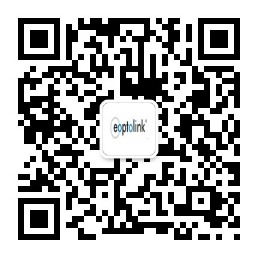 新易盛还有意招募校园大使如果你对我们做的事情很感兴趣，没有挂科，甚至还得过奖学金，开朗活泼，交友甚广，那么我们将会邀请你成为我们的签约校园大使，协助HR的校园招聘工作，同时也可获得直接与企业HR交流和互动的机会，表现优秀者还可获得面试绿卡。报名方式：投递简历至新易盛招聘邮箱recruit@eoptolink.com并注明邮件主题：“校园大使”+“姓名”+“学校”类别岗位名称学历要求面向专业薪资研发类硬件开发工程师硕士通信工程、电路与系统、电子信息工程、电子科学与技术、计算机科学与技术、光信息科学等相关专业14-20万/年研发类软件开发工程师硕士通信工程、电路与系统、电子信息工程、电子科学与技术、计算机科学与技术、光信息科学等相关专业14-20万/年研发类结构设计工程师本科及以上机械设计及自动化、机械工程、机械电子工程等相关专业8-16万/年研发类光器件研发工程师本科及以上光电子科学与技术、光信息科学、光学工程、物理学等相关专业8-16万/年研发类PCBlayout本科通信工程、电路与系统、电子信息工程、自动化等相关专业7-12万/年工程技术类PE/测试/新产品导入/软件及自动化测试工程师本科电子信息工程、通信工程、自动化、光电子科学与技术、光信息科学、电子科技与技术、机械设计、机械工程等相关专业7-12万/年质量管理类研发质量工程师本科及以上电子信息工程、通信工程、光学类、质量管理等相关专业7-12万/年供应链类采购技术工程师本科及以上电子通信类、光电子、供应链等相关专业，CET6及以上，听说读写流利8-16万/年营销类销售工程师/外贸助理  本科及以上英语、韩语、电子通信类、市场营销、国际贸易等相关专业，CET6及以上，听说读写流8-16万/年2019春季校园招聘宣讲会行程2019春季校园招聘宣讲会行程2019春季校园招聘宣讲会行程2019春季校园招聘宣讲会行程序号城市学校名称宣讲会/双选会时间1重庆重庆大学3月13日14：002重庆重庆邮电大学3月14日14：003 成都 四川大学3月19日15：004 成都 电子科技大学3月19日14：305 成都 成信院3月20日14：006 成都 西华3月21日14：007 成都 西科大3月18日14：00